: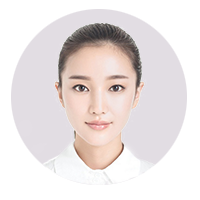 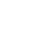 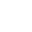 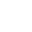 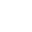 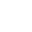 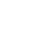 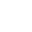 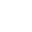 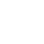 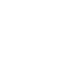 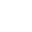 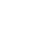 